Hello!My name is Margarida Silva. I’m eleven years old. I live in Vale da Laranja with my mother, father and brother. Their names are Catarina, João and Dinis.I’m in year six. My favourite hobby is playing with my dog. 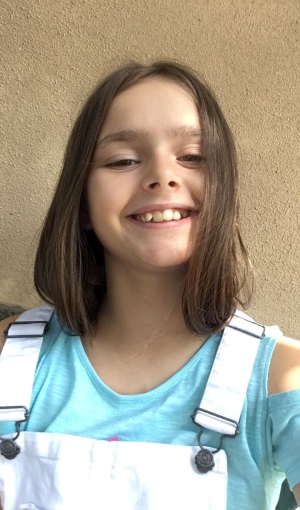 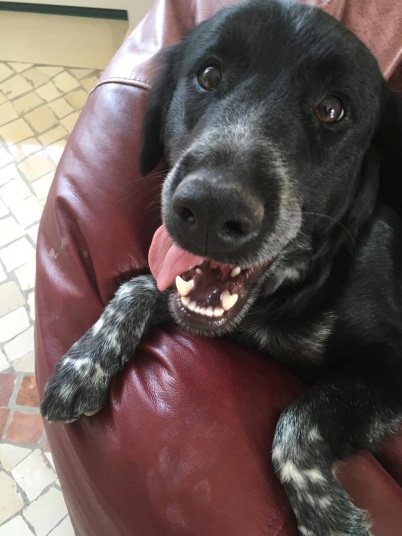 